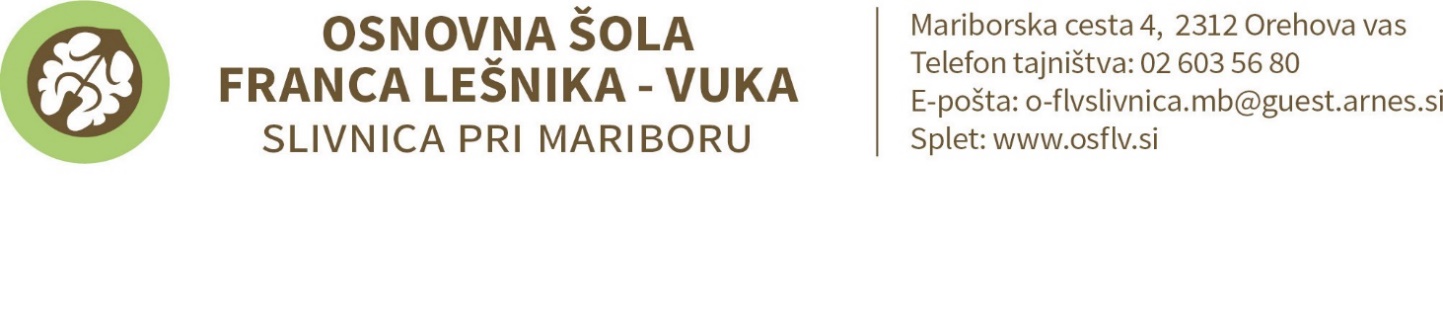 OBVESTILO STARŠEM IN NAROČILNICA ZA IZPOSOJO UČBENIKOV ZA  7. RAZRED   OŠ  V  ŠOLSKEM  LETU 2024/2025Osnovna šola omogoča učencem, da si v prihodnjem šolskem letu iz učbeniškega sklada izposodijo učbenike za 7. razred  OŠ. Učenci bodo učbenike prejeli v začetku šol. leta.  Ob izteku šol. leta morate učbenike vrniti šoli. V primeru, da bo kakšen učbenik poškodovan ali ga ne boste vrnili, boste ob koncu šol. leta zanj plačali ustrezno odškodnino. (Pravilnik o upravljanju učbeniških skladov (Uradni list RS št. 12/2020).*  Po navodilih Ministrstva za vzgojo in izobraževanje je izposoja učbenikov brezplačna. ODREŽI -----------------------------------------------------------------------------------------------------------------NAROČILNICA za izposojo učbenikov za  7.  RAZRED OŠ  v šol. l.   2024/2025Za svojega otroka nepreklicno naročam izposojo učbenikov iz učbeniškega sklada:IME IN PRIIMEK UČENCA -  UČENKE:________________________________RAZRED:_________					            Podpis starša /zakonitega zastopnika: ____________________Izpolnjeno naročilnico vrnite razredničarki/razredniku najkasneje do 20. junija 2024. ZALOŽBAAVTOR,  NASLOVCENA€IZPOSOJ.€MKZM. Mohor …:  BERILO 7, SREČA SE MI V PESMI SMEJE20,90*Rokus KlettJ. Berk …:  SKRIVNOSTI ŠTEVIL IN OBLIK 7, učb. za mat. (prenova 2019)18,20*TangramJ. Skela …: TOUCHSTONE 7, 3. izdaja, učbenik za angleščino19,90*Rokus KlettJ. M. Razpotnik …: POTUJEM V PRETEKLOST 7, učbenik za zgodovino 21,00*DZSA. Šorgo …: AKTIVNO V NARAVOSLOVJE 2, učbenik za naravoslovje16,90*Rokus KlettD. Pešaković …: PRAVA TEHNIKA 7, učbenik za tehniko in tehnologijo v 7. r.16,00*Roku KlettE. Tawitian …: JAZ, MIDVA, MI 7, učbenik za dom. in držav. kulturo in etiko15,90*Rokus KlettG. Motta …: MAXIMAL 1, učbenik za nemščino kot IZBIRNI PREDMET19,00*IzotechI. Gerlič …: RAČUNALNIŠTVO – Urejanje besedil, učb. za IZBIRNI PREDMET 16,50*ZALOŽBAAVTOR,  NASLOVDA  /  NEMKZM. Mohor …:  BERILO 7, SREČA SE MI V PESMI SMEJERokus KlettJ. Berk …:  SKRIVNOSTI ŠTEVIL IN OBLIK 7, učb. za mat. (prenova 2021)Rokus KlettJ. M. Razpotnik …: POTUJEM V PRETEKLOST 7, učbenik za zgodovino TangramJ. Skela …: TOUCHSTONE 7, 3. izdaja, učbenik za angleščinoDZSA. Šorgo …: AKTIVNO V NARAVOSLOVJE 2, učbenik za naravoslovjeRokus KlettD. Pešaković …: PRAVA TEHNIKA 7, učbenik za tehniko in tehnologijo v 7. r. OŠRoku KlettE. Tawitian …: JAZ, MIDVA, MI 7, učbenik za dom. in držav. kulturo in etikoRokus KlettG. Motta …: MAXIMAL 1, učbenik za nemščino kot IZBIRNI PREDMETIzotechI. Gerlič …: RAČUNALNIŠTVO – Urejanje besedil, učb. za IZBIRNI PREDMET 